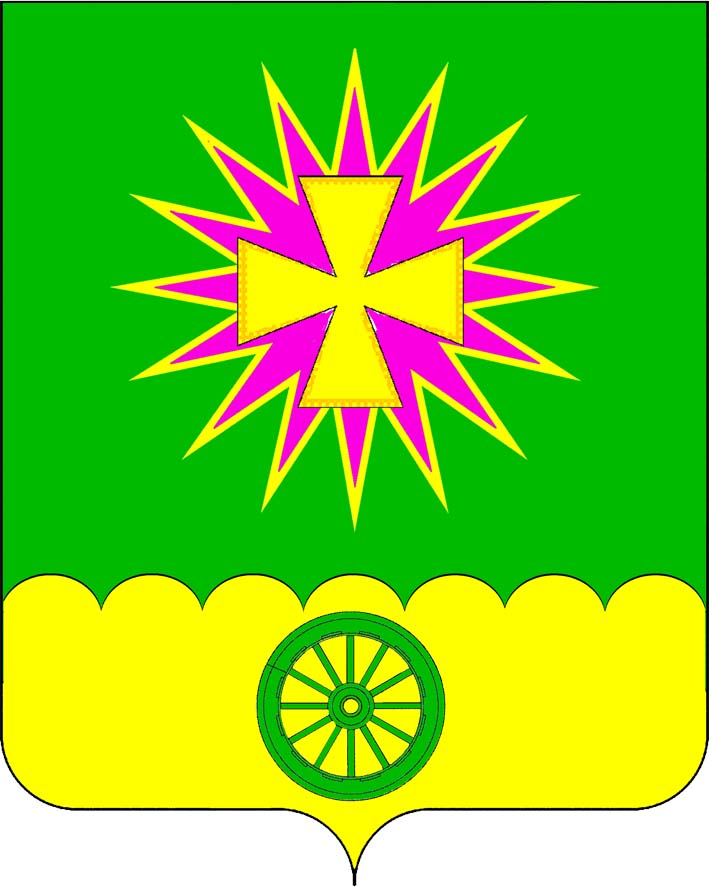 АДМИНИСТРАЦИЯ Нововеличковского сельского поселения Динского района ПОСТАНОВЛЕНИЕот 28.02.2019                                                                                    № 47                                   станица НововеличковскаяО внесении изменений в постановление администрации Нововеличковского сельского поселения Динского района от 28.11.2016   № 611 «О принятии муниципальной целевой программы«Благоустройство территории муниципального образования Нововеличковское сельское поселение Динского района на 2017-2019 годы»»  В соответствии с Федеральным законом от 6 октября 2003 года                № 131-ФЗ «Об общих принципах организации местного самоуправления в              Российской Федерации», на основании части 21 статьи 8 Устава Нововеличковского сельского поселения Динского района, рассмотрев муниципальную программу «Благоустройство территории муниципального образования Нововеличковское сельское поселение Динского района на 2017-2019 годы»                 п о с т а н о в л я ю:1. Внести изменения в постановление администрации Нововеличковского сельского поселения Динского района от 28.11.2016 №611 «О принятии муниципальной целевой программы «Благоустройство территории муниципального образования Нововеличковское сельское поселение Динского района на 2017-2019 годы»», приложение к постановлению утвердить в новой редакции (прилагается). 2. Отделу финансов и муниципальных закупок администрации Нововеличковского сельского поселения (Вуймина) обеспечить финансирование мероприятий муниципальной программы «Благоустройство территории муниципального образования Нововеличковское сельское поселение Динского района на 2017-2019 годы» в пределах средств, предусмотренных на эти цели в бюджете Нововеличковского сельского поселения.3. Отделу ЖКХ, малого и среднего бизнеса администрации Нововеличковского сельского поселения Динского района (Токаренко) обеспечить выполнение мероприятий программы.4. Постановление администрации Нововеличковского сельского поселения Динского района от 28.01.2019  № 15 «О внесении изменений в постановление администрации Нововеличковского сельского поселения Динского района от 28.11.2016 № 611 «О принятии муниципальной целевой программы «Благоустройство территории муниципального образования Нововеличковское сельское поселение Динского района на 2017-2019 годы», приложение к паспорту муниципальной целевой программы «Перечень основных мероприятий муниципальной программы «Благоустройство территории муниципального образования Нововеличковское сельское поселение Динского района на 2017-2019 годы» считать утратившим силу.5. Отделу по общим и правовым вопросам администрации Нововеличковского сельского поселения Динского района (Саламахина) разместить настоящее постановление на официальном сайте Нововеличковского сельского поселения Динского района в сети Интернет. 6. Контроль за выполнением постановления оставляю за собой.7. Постановление вступает в силу со дня его подписания.Глава Нововеличковского сельского поселения				                                             Г.М.КоваПриложение к паспорту муниципальной целевой программы «Благоустройство территории муниципального образования Нововеличковское сельское поселение Динского района на 2017-2019 годы»ПЕРЕЧЕНЬ ОСНОВНЫХ МЕРОПРИЯТИЙ МУНИЦИПАЛЬНОЙ ПРОГРАММЫ  «Благоустройство территории муниципального образования Нововеличковское сельское поселение Динского района на 2017-2019 годы»Начальник отдела ЖКХ, малого и среднего бизнеса                                                                                                      В.В.Токаренко№п/пНаименование мероприятияИсточники финансированияОбъем финан-сирования, всего(тыс. руб.)2017 год2018 год2019 годНепосредственный результат реализации мероприятияУчастник муниципальной программы 12345671.Организация освещения улиц и установки указателей с названиями улиц и номерами домоввсего6575,6552053,1252122,532400,01.Организация освещения улиц и установки указателей с названиями улиц и номерами домовместный бюджет6575,6552053,1252122,532400,0Отдел ЖКХ, малого и среднего бизнеса администрации Нововеличковского сельского поселения, ООО «Кубаньэнергосбыт»,подрядчики1.Организация освещения улиц и установки указателей с названиями улиц и номерами домовкраевой бюджет--1.Организация освещения улиц и установки указателей с названиями улиц и номерами домовфедеральный бюджет--1.Организация освещения улиц и установки указателей с названиями улиц и номерами домоввнебюджетные источники--1.в том числе:1.1.Оплата за электроэнергию уличного освещения, освещение территории паркавсего5502,5551821,1251831,431850,01.1.Оплата за электроэнергию уличного освещения, освещение территории паркаместный бюджет5502,5551821,1251831,431850,0Своевременность оплаты за предоставляемую электроэнергиюОтдел ЖКХ, малого и среднего бизнеса администрации Нововеличковского сельского поселения, ООО «Кубаньэнергосбыт»,подрядчики1.1.Оплата за электроэнергию уличного освещения, освещение территории паркакраевой бюджет--1.1.Оплата за электроэнергию уличного освещения, освещение территории паркафедеральный бюджет--1.1.Оплата за электроэнергию уличного освещения, освещение территории паркавнебюджетные источники--1.2Ремонт, реконструкция и техническое обслуживание наружных сетей уличного освещения территории поселения, территории парка (Администрация, Стадион, Нежилое здание, ул. Новая, ул. Ровная, ул. Краснодарская, уличное освещение-3 точки, ул. Почтовая, ул. Красная, ул. Луначарского, ул. Бежко, ул. Таманская, ул.Красная-Братская, ул.Красная-Пушкина, Производ. Мастерская, Котельная №37)всего841,1100,0291,1450,01.2Ремонт, реконструкция и техническое обслуживание наружных сетей уличного освещения территории поселения, территории парка (Администрация, Стадион, Нежилое здание, ул. Новая, ул. Ровная, ул. Краснодарская, уличное освещение-3 точки, ул. Почтовая, ул. Красная, ул. Луначарского, ул. Бежко, ул. Таманская, ул.Красная-Братская, ул.Красная-Пушкина, Производ. Мастерская, Котельная №37)местный бюджет841,1100,0291,1450,0Соответствие наружного освещения ГОСТуОтдел ЖКХ, малого и среднего бизнеса администрации Нововеличковского сельского поселения, ООО «Кубаньэнергосбыт»,подрядчики1.2Ремонт, реконструкция и техническое обслуживание наружных сетей уличного освещения территории поселения, территории парка (Администрация, Стадион, Нежилое здание, ул. Новая, ул. Ровная, ул. Краснодарская, уличное освещение-3 точки, ул. Почтовая, ул. Красная, ул. Луначарского, ул. Бежко, ул. Таманская, ул.Красная-Братская, ул.Красная-Пушкина, Производ. Мастерская, Котельная №37)краевой бюджет--1.2Ремонт, реконструкция и техническое обслуживание наружных сетей уличного освещения территории поселения, территории парка (Администрация, Стадион, Нежилое здание, ул. Новая, ул. Ровная, ул. Краснодарская, уличное освещение-3 точки, ул. Почтовая, ул. Красная, ул. Луначарского, ул. Бежко, ул. Таманская, ул.Красная-Братская, ул.Красная-Пушкина, Производ. Мастерская, Котельная №37)федеральный бюджет--1.2Ремонт, реконструкция и техническое обслуживание наружных сетей уличного освещения территории поселения, территории парка (Администрация, Стадион, Нежилое здание, ул. Новая, ул. Ровная, ул. Краснодарская, уличное освещение-3 точки, ул. Почтовая, ул. Красная, ул. Луначарского, ул. Бежко, ул. Таманская, ул.Красная-Братская, ул.Красная-Пушкина, Производ. Мастерская, Котельная №37)внебюджетные источники--1.3Техническое присоединение энергопринимающих устройств.всего232,0132,0-100,01.3Техническое присоединение энергопринимающих устройств.местный бюджет232,0132,0-100,0Соответствие наружного освещения ГОСТуОтдел ЖКХ, малого и среднего бизнеса администрации Нововеличковского сельского поселения, ООО «Кубаньэнергосбыт»,подрядчики1.3Техническое присоединение энергопринимающих устройств.краевой бюджет--1.3Техническое присоединение энергопринимающих устройств.федеральный бюджет--1.3Техническое присоединение энергопринимающих устройств.внебюджетные источники--2.Озеленение всего603,7192,6281,1130,0- совершенствование эстетического состояния территории;- увеличение площади благоустроенных зелёных насаждений в поселении; - создание зелёных зон для отдыха жителей и гостей поселения;- предотвращение сокращения зелёных насаждений;- увеличение количества высаживаемых деревьев;- увеличение площади цветочного оформления;Отдел ЖКХ, малого и среднего бизнеса администрации Нововеличковского сельского поселения, 2.Озеленение местный бюджет603,7192,6281,1130,02.Озеленение краевой бюджет----2.Озеленение федеральный бюджет----2.Озеленение внебюджетные источники----2.1Комплекс работ по озеленениювсего217,67-167,6750,02.1Комплекс работ по озеленениюместный бюджет217,67-167,6750,02.1Комплекс работ по озеленениюкраевой бюджет----2.1Комплекс работ по озеленениюфедеральный бюджет----2.1Комплекс работ по озеленениювнебюджетные источники----2.2Приобретение саженцев деревьев и цветов, бордюрной ленты, разбивка клумб, омоложение и валка деревьеввсего386,02192,60113,4280,02.2Приобретение саженцев деревьев и цветов, бордюрной ленты, разбивка клумб, омоложение и валка деревьевместный бюджет386,02192,60113,4280,02.2Приобретение саженцев деревьев и цветов, бордюрной ленты, разбивка клумб, омоложение и валка деревьевкраевой бюджет----2.2Приобретение саженцев деревьев и цветов, бордюрной ленты, разбивка клумб, омоложение и валка деревьевфедеральный бюджет----2.2Приобретение саженцев деревьев и цветов, бордюрной ленты, разбивка клумб, омоложение и валка деревьеввнебюджетные источники----3.Организация ритуальных услуг и содержание мест захоронения (содержание территорий кладбищ, вывоз мусора, уборка территорий, окраска ограждений, сторож)всего657,54237,54270,0150,03.Организация ритуальных услуг и содержание мест захоронения (содержание территорий кладбищ, вывоз мусора, уборка территорий, окраска ограждений, сторож)местный бюджет657,54237,54270,0150,0Результаты реализации программных мероприятий должны обеспечить планомерное и рациональное содержание мест захоронений на территории муниципального образованияОтдел ЖКХ, малого и среднего бизнеса администрации Нововеличковского сельского поселения, 3.Организация ритуальных услуг и содержание мест захоронения (содержание территорий кладбищ, вывоз мусора, уборка территорий, окраска ограждений, сторож)краевой бюджет--3.Организация ритуальных услуг и содержание мест захоронения (содержание территорий кладбищ, вывоз мусора, уборка территорий, окраска ограждений, сторож)федеральный бюджет--3.Организация ритуальных услуг и содержание мест захоронения (содержание территорий кладбищ, вывоз мусора, уборка территорий, окраска ограждений, сторож)внебюджетные источники--3.Организация ритуальных услуг и содержание мест захоронения (содержание территорий кладбищ, вывоз мусора, уборка территорий, окраска ограждений, сторож)4.Прочие мероприятия по благоустройству сельских поселенийвсего3576,0685,6695,42195,04.Прочие мероприятия по благоустройству сельских поселенийместный бюджет3576,0685,6695,42195,0Отдел ЖКХ, малого и среднего бизнеса администрации Нововеличковского сельского поселения, 4.Прочие мероприятия по благоустройству сельских поселенийкраевой бюджет200,0200,04.Прочие мероприятия по благоустройству сельских поселенийфедеральный бюджет--4.Прочие мероприятия по благоустройству сельских поселенийвнебюджетные источники--4.в том числе:4.1Услуги по содержанию имущества: уборка территории поселения, санитарное содержание территорий поселения, вывоз несанкционированных свалок, спил деревьев, благоустройство территории поселения (тротуарные дорожки, ремонт сцены, приобретение урн)всего1435,0324,6310,4800,04.1Услуги по содержанию имущества: уборка территории поселения, санитарное содержание территорий поселения, вывоз несанкционированных свалок, спил деревьев, благоустройство территории поселения (тротуарные дорожки, ремонт сцены, приобретение урн)местный бюджет1435,0324,6310,4800,0- создание условий для работы и отдыха жителей поселения;- улучшение состояния территорий муниципального образования Нововеличковское сельское поселение Динского района;- привитие жителям муниципального образования любви и уважения к своему поселению, к соблюдению чистоты и порядка на территории муниципального образования Нововеличковское сельское поселение Динского района.Отдел ЖКХ, малого и среднего бизнеса администрации Нововеличковского сельского поселения, 4.1Услуги по содержанию имущества: уборка территории поселения, санитарное содержание территорий поселения, вывоз несанкционированных свалок, спил деревьев, благоустройство территории поселения (тротуарные дорожки, ремонт сцены, приобретение урн)краевой бюджет--4.1Услуги по содержанию имущества: уборка территории поселения, санитарное содержание территорий поселения, вывоз несанкционированных свалок, спил деревьев, благоустройство территории поселения (тротуарные дорожки, ремонт сцены, приобретение урн)федеральный бюджет--4.1Услуги по содержанию имущества: уборка территории поселения, санитарное содержание территорий поселения, вывоз несанкционированных свалок, спил деревьев, благоустройство территории поселения (тротуарные дорожки, ремонт сцены, приобретение урн)внебюджетные источники--4.2Закупка лавочек и комплектующих для оборудования детской площадки, обустройства паркавсего720,0120,0-600,04.2Закупка лавочек и комплектующих для оборудования детской площадки, обустройства паркаместный бюджет720,0120,0-600,0- создание условий для работы и отдыха жителей поселения;- улучшение состояния парковой зоны, территорий Нововеличковского сельского поселения;- благоустройство аллеи Отдел ЖКХ, малого и среднего бизнеса администрации Нововеличковского сельского поселения, 4.2Закупка лавочек и комплектующих для оборудования детской площадки, обустройства паркакраевой бюджет4.2Закупка лавочек и комплектующих для оборудования детской площадки, обустройства паркафедеральный бюджет4.2Закупка лавочек и комплектующих для оборудования детской площадки, обустройства паркавнебюджетные источники4.3Обустройство детской площадкивсего680,0-180,0500,04.3Обустройство детской площадкиместный бюджет680,0-180,0500,04.3Обустройство детской площадкикраевой бюджет---4.3Обустройство детской площадкифедеральный бюджет---4.3Обустройство детской площадкивнебюджетные источники---4.4Уничтожение карантинной растительности (амброзии)всего66,421,020,425,04.4Уничтожение карантинной растительности (амброзии)местный бюджет66,421,020,425,0- улучшение экологической обстановки и создание среды, комфортной для проживания жителей поселения.Отдел ЖКХ, малого и среднего бизнеса администрации Нововеличковского сельского поселения, 4.4Уничтожение карантинной растительности (амброзии)краевой бюджет4.4Уничтожение карантинной растительности (амброзии)федеральный бюджет4.4Уничтожение карантинной растительности (амброзии)внебюджетные источники4.5Противонасекомная обработка территории поселения (комары, клещи)всего60,020,020,020,0Обработка лесополос, парковСпециализированная организация4.5Противонасекомная обработка территории поселения (комары, клещи)местный бюджет60,020,020,020,0Обработка лесополос, парковСпециализированная организация4.5Противонасекомная обработка территории поселения (комары, клещи)краевой бюджет4.5Противонасекомная обработка территории поселения (комары, клещи)федеральный бюджет4.5Противонасекомная обработка территории поселения (комары, клещи)внебюджетные источники4.6Иммобилизация  безнадзорных животныхвсего99,649,650,0Иммобилизация безнадзорных животныхСпециализированная организация4.6Иммобилизация  безнадзорных животныхместный бюджет99,649,650,0Иммобилизация безнадзорных животныхСпециализированная организация4.6Иммобилизация  безнадзорных животныхкраевой бюджетИммобилизация безнадзорных животныхСпециализированная организация4.6Иммобилизация  безнадзорных животныхфедеральный бюджетИммобилизация безнадзорных животныхСпециализированная организация4.6Иммобилизация  безнадзорных животныхвнебюджетные источникиИммобилизация безнадзорных животныхСпециализированная организация4.7Покос сорной растительностивсего115,0115,0Улучшение экологической обстановки и создание среды, комфортной для проживания жителей поселения.Отдел ЖКХ, малого и среднего бизнеса администрации Нововеличковского сельского поселения, 4.7Покос сорной растительностиместный бюджет115,0115,0Улучшение экологической обстановки и создание среды, комфортной для проживания жителей поселения.Отдел ЖКХ, малого и среднего бизнеса администрации Нововеличковского сельского поселения, 4.7Покос сорной растительностикраевой бюджетУлучшение экологической обстановки и создание среды, комфортной для проживания жителей поселения.Отдел ЖКХ, малого и среднего бизнеса администрации Нововеличковского сельского поселения, 4.7Покос сорной растительностифедеральный бюджетУлучшение экологической обстановки и создание среды, комфортной для проживания жителей поселения.Отдел ЖКХ, малого и среднего бизнеса администрации Нововеличковского сельского поселения, 4.7Покос сорной растительностивнебюджетные источникиУлучшение экологической обстановки и создание среды, комфортной для проживания жителей поселения.Отдел ЖКХ, малого и среднего бизнеса администрации Нововеличковского сельского поселения, 4.8Межбюджетный трансферт на поощрение победителей краевого конкурса на звание «лучший ТОС» в 2016 годувсего200,0200,0--Обустройство детской площадкиСпециализированная организация4.8Межбюджетный трансферт на поощрение победителей краевого конкурса на звание «лучший ТОС» в 2016 годуместный бюджетОбустройство детской площадкиСпециализированная организация4.8Межбюджетный трансферт на поощрение победителей краевого конкурса на звание «лучший ТОС» в 2016 годукраевой бюджет200,0200,0--Обустройство детской площадкиСпециализированная организация4.8Межбюджетный трансферт на поощрение победителей краевого конкурса на звание «лучший ТОС» в 2016 годуфедеральный бюджет4.8Межбюджетный трансферт на поощрение победителей краевого конкурса на звание «лучший ТОС» в 2016 годувнебюджетные источники4.9Формирование современной городской (сельской) среды Нововеличковского сельского поселения на 2018-2022 годы»всего200,0--200,04.9Формирование современной городской (сельской) среды Нововеличковского сельского поселения на 2018-2022 годы»местный бюджет200,0--200,0- создание условий для работы и отдыха жителей поселения;- улучшение состояния территорий муниципального образования Нововеличковское сельское поселение Динского района;- привитие жителям муниципального образования любви и уважения к своему поселению, к соблюдению чистоты и порядка на территории поселенияАдминистрация Нововеличковского сельского поселения4.9Формирование современной городской (сельской) среды Нововеличковского сельского поселения на 2018-2022 годы»краевой бюджет4.9Формирование современной городской (сельской) среды Нововеличковского сельского поселения на 2018-2022 годы»федеральный бюджет4.9Формирование современной городской (сельской) среды Нововеличковского сельского поселения на 2018-2022 годы»внебюджетные источникиИтоговсего11412,893168,863369,034875,0Итогоместный бюджет11212,892968,863369,034875,0Итогокраевой бюджет200,0200,0Итогофедеральный бюджет--Итоговнебюджетные источники--